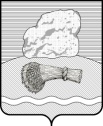 РОССИЙСКАЯ ФЕДЕРАЦИЯКалужская областьДуминичский районАдминистрация сельского поселения«ДЕРЕВНЯ МАСЛОВО» ПОСТАНОВЛЕНИЕ20 декабря 2023 года                                                                                                     №74О внесении изменений в   Муниципальную Программу«Развитие муниципальной службы  сельского поселения «Деревня Маслово», утвержденную постановлением администрации сельского поселения «Деревня Маслово» №64  от 15.12.2022г.        На основании статьи 179 Бюджетного кодекса Российской Федерации,  руководствуясь Федеральным законом №131-ФЗ от 06.10.2003г «Об общих принципах организации местного самоуправления в Российской Федерации»,  Постановлением администрации сельского поселения «Деревня Маслово» от 15.10.2013г №28 ««Об утверждении Порядка принятия решений о разработке муниципальных программ сельского поселения «Деревня Маслово», их формирования и реализации и Порядка проведения оценки эффективности реализации муниципальных программ сельского поселения «Деревня Маслово»»,  в соответствии с Уставом сельского поселения «Деревня Маслово» ПОСТАНОВЛЯЮ:Внести изменения в Муниципальную программу «Развитие муниципальной службы в сельском поселении «Деревня Маслово»», , согласно приложениям (прилагаются)Настоящее Постановление вступает в силу после его официального обнародования и полежит размещению в телекоммуникационной сети «Интернет» на официальном сайте администрации сельского поселения «Деревня Маслово» (spmaslovo.ru)Контроль за исполнением настоящего постановления оставляю за собой.Глава  администрации                                                                        С.А. НикишинаПриложениек постановлению администрациисельского поселения «Деревня Маслово»от «20»декабря 2023г. №74МУНИЦИПАЛЬНАЯ ПРОГРАММА«РАЗВИТИЕ МУНИЦИПАЛЬНОЙ СЛУЖБЫ СЕЛЬСКОГО ПОСЕЛЕНИЯ «ДЕРЕВНЯ МАСЛОВО»ПАСПОРТ ПРОГРАММЫ1. Общая характеристика сферы реализации муниципальной программы.Необходимость реализации Программы обусловлена современным состоянием муниципальной службы, а именно: - не всегда деятельность муниципальных служащих ориентирована на достижение конкретных результатов, недостаточно эффективно применяется стимулирование, ориентированное на запланированные результаты деятельности;- недостаточная открытость муниципальной службы способствует проявлениям бюрократизма  что, в свою очередь, негативно влияет на общественное мнение и престиж службы; - качество профессионального обучения муниципальных служащих в недостаточной степени отвечает потребностям развития муниципальной службы;- отсутствие комфортных условий работникам администрации при выполнении ими своих служебных обязанностей;- отсутствие необходимого количества материально-технических ресурсов, и обеспечение их бесперебойной работы.Реализация Программы должна способствовать решению как указанных, так и иных проблем, возникающих в сфере работы аппарата управления администрации сельского поселения «Деревня Маслово».2. Цели, задачи, основные ожидаемые конечные результаты муниципальной программы, сроки и этапы реализации муниципальной программы.2.1. Цели, задачи муниципальной программы.Основной целью Программы является совершенствование организации работы аппарата управления администрации в сельском поселении «Деревня Маслово» и повышение эффективности исполнения муниципальными служащими своих должностных обязанностей.Задачи Программы:- создание социально - экономических условий развития муниципальной службы;- повышение профессионального уровня муниципальных служащих в целях формирования высококвалифицированного кадрового  состава; - развитие механизма предупреждения коррупции, выявления и разрешения конфликта интересов на муниципальной службе; - упорядочение и конкретизация полномочий муниципальных служащих, которые должны быть закреплены в должностных инструкциях;- изучение, обобщение и распространение передового опыта по вопросам управления персоналом и организации муниципальной службы.2.2. Конечные результаты реализации муниципальной программы.В результате реализации Программы ожидается:- формирование эффективного кадрового потенциала муниципальной службы, совершенствование знаний и умений муниципальных служащих;- качественное информационно-аналитическое обеспечение кадровых процессов;- эффективное в результате реализации полномочий муниципальной правовой и методической базы, обеспечивающей дальнейшее развитие  и эффективную деятельность кадровой работы;- повышение престижа муниципальной службы за счет роста профессионализма и компетентности муниципальных служащих;- снижение потенциальной угрозы коррупционных действий со стороны муниципальных служащих- наличие комфортных условий работникам администрации при выполнении ими своих служебных обязанностей;- наличие необходимого количества материально-технических ресурсов, и обеспечение их бесперебойной работы..3. Сроки и этапы реализации ПрограммыПрограмма рассчитана на 2023-2026 годы.СВЕДЕНИЯОБ ИНДИКАТОРАХ МУНИЦИПАЛЬНОЙ ПРОГРАММЫ	                           Приложение 1                                                                                                              к  муниципальной программе «Развитие муниципальной службы сельского поселения «Деревня Маслово».ОБОСНОВАНИЕОБЪЕМА ФИНАНСОВЫХ РЕСУРСОВ, НЕОБХОДИМЫХ ДЛЯ РЕАЛИЗАЦИИ  МУНИЦИПАЛЬНОЙ ПРОГРАММЫ «РАЗВИТИЕ МУНИЦИПАЛЬНОЙ СЛУЖБЫ СЕЛЬСКОГО ПОСЕЛЕНИЯ «ДЕРЕВНЯ МАСЛОВО».ПЕРЕЧЕНЬПРОГРАММНЫХ МЕРОПРИЯТИЙ ПРОГРАММЫ1. Ответственный исполнитель        
муниципальной программы           Администрация сельского поселения «Деревня Маслово»2. Цель (цели) муниципальной программысоздание условий для повышения эффективности деятельности органов местного самоуправления по выполнению муниципальных функций и обеспечению потребностей жителей поселения в муниципальных услугах, увеличению их доступности и качества, реализации долгосрочных приоритетов и целей социально-экономического развития территории.3. Задачи муниципальной программы- создание социально - экономических условий развития муниципальной службы;- повышение профессионального уровня муниципальных служащих в целях формирования высококвалифицированного кадрового  состава;
- развитие механизма предупреждения коррупции, выявления и разрешения конфликта интересов на муниципальной службе; 
- упорядочение и конкретизация полномочий муниципальных служащих, которые должны быть закреплены в должностных инструкциях;- изучение, обобщение и распространение передового опыта по вопросам управления персоналом и организации муниципальной службы.4. Индикаторы муниципальной       
программы                           - доля муниципальных служащих, прошедших аттестацию;- доля муниципальных служащих, прошедших обучение повышения профессионального уровня;- количество муниципальных служащих, включенных в кадровый резерв органов местного самоуправления.5. Сроки и этапы реализации         
муниципальной программы           2023 - 2026 гг.6. Объемы финансирования            
муниципальной программы за счет всех источников финансирования      Общий объем финансирования Программы составляет 4 996 114рублей.60 копеек Программа финансируется за счет средств местного бюджета.По годам:.2023г. – 1.209556руб.60 копеек2024г.  – 1.296827руб.2025г.  -   1.257904 руб.2026г.  -   1.231827 руб.7. Ожидаемые результаты реализации  
муниципальной программы           - формирование эффективного кадрового потенциала муниципальной службы, совершенствование знаний и умений муниципальных служащих;
- качественное информационно – аналитическое обеспечение кадровых процессов;
- совершенствование и улучшение условий работы аппарата управления администрации сельского поселения «Деревня  Маслово»;- повышение престижа муниципальной службы за счет роста профессионализма и компетентности муниципальных служащих;
- снижение потенциальной угрозы коррупционных действий со стороны муниципальных служащих.Наименование целевого индикатораЕдиница измеренияЗначение целевых индикаторов по годамЗначение целевых индикаторов по годамЗначение целевых индикаторов по годамЗначение целевых индикаторов по годамЗначение целевых индикаторов по годамЗначение целевых индикаторов по годамЗначение целевых индикаторов по годамЗначение целевых индикаторов по годамЗначение целевых индикаторов по годамНаименование целевого индикатораЕдиница измерения20232023202420252026202020212022-доля муниципальных служащих, прошедших аттестацию%100100100100100100100100-доля муниципальных служащих, прошедших аттестацию%100100100100100100100100-доля муниципальных служащих, прошедших обучение повышения профессионального уровня%100100100100100-количество муниципальных служащих, включенных в кадровый резерв органов местного самоуправлениячел.22222222№Наименование показателей2023 год2024 год2025 год 2026Суммарное значение финансовых ресурсов, всего1 209 556,601.296 8271.257 9041.231 827в том числе- средства бюджета сельского поселения1.209 556,601.296 8271.257 9041.231 827 - иные источникив том числе№ п/пНаименование мероприятийСроки реализацииСумма расходов тыс. руб.в том числе по годам, тыс.руб. в том числе по годам, тыс.руб. в том числе по годам, тыс.руб. в том числе по годам, тыс.руб. в том числе по годам, тыс.руб. в том числе по годам, тыс.руб. в том числе по годам, тыс.руб. № п/пНаименование мероприятийСроки реализацииСумма расходов тыс. руб.20232024202520261.Формирование резервного фонда2023-202620.05.05.05.05.02.3.Содержание администрации Прочие мероприятия2023-20262023-20264329446,50646668,101.015889,50188 667,101.104519187 3081.104519148 3851104519122 308	955899,0	955899,02.3.Итого по программе:4 996 114,601209556,60129682712579041231827